PART A		APPLICANT’S INFORMATION   1.  Full Name:	___________________________________________________________________________________2. Matric No:	________________________________	    3. Telephone No:  __________________________________4. Programme: 	________________________________	    5. Email	    : __________________________________6. Field of study: ________________________________7. Research Title: ________________________________PART B		CONFERENCE/SEMINAR/WORKSHOP/COMPETITION DETAILS    1. Conference Title	: _________________________________________________________________________2. Organizer		: _________________________________________________________________________3. Venue		:				4. Date 		: 5. Title of paper		: _________________________________________________________________________6. Have you presented any paper before the current paper? 	Yes		No 7. If Yes, please provide details (Title of papers, name conference and dates) 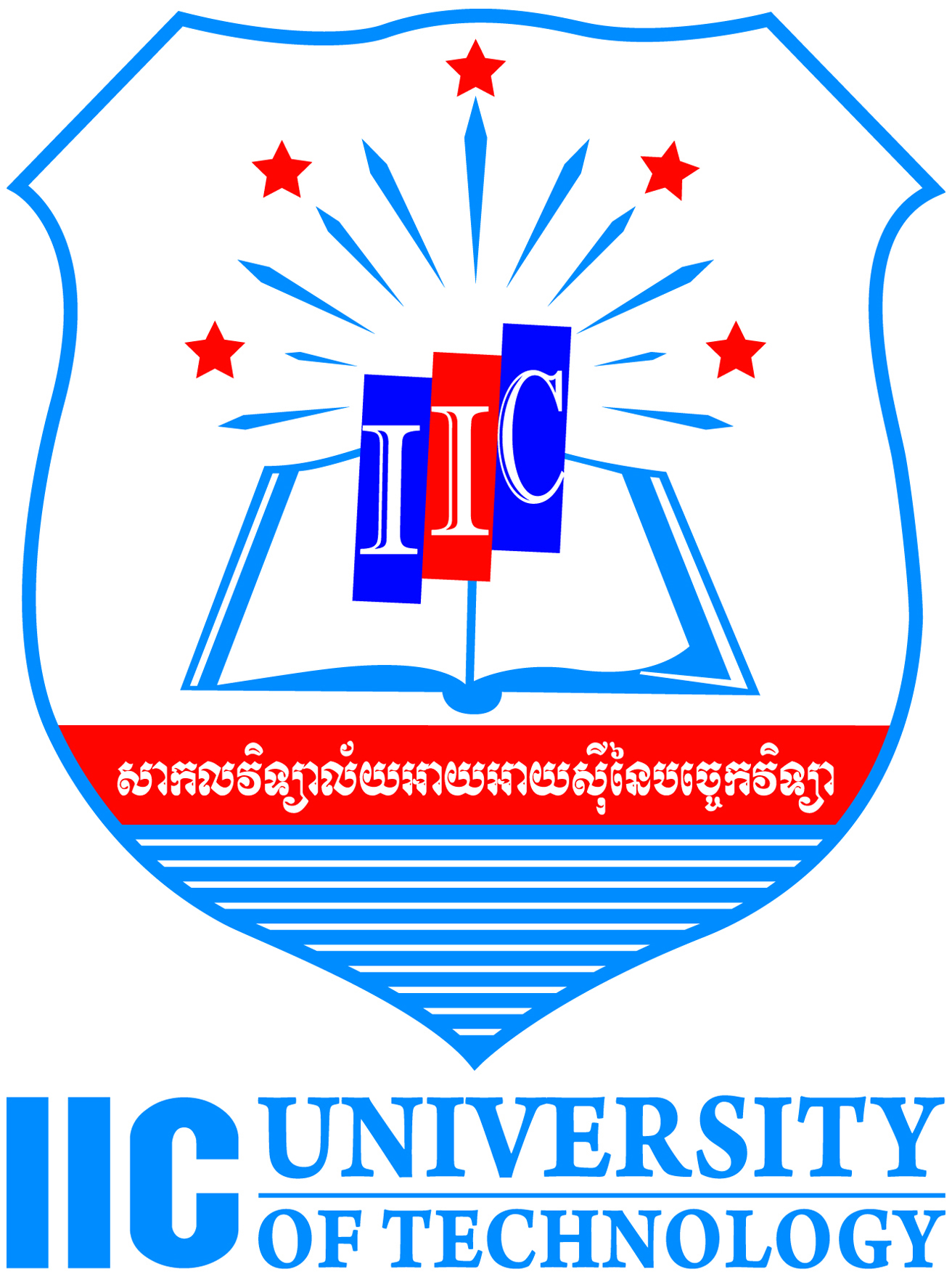 Graduate Students Service APPLICATION FORM TO ATTEND SEMINAR/CONFERENCE/WORKSHOP/COMPETITION  